Touro University System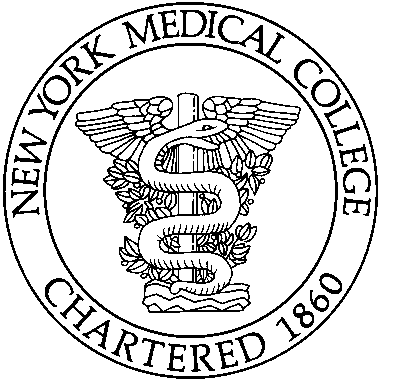 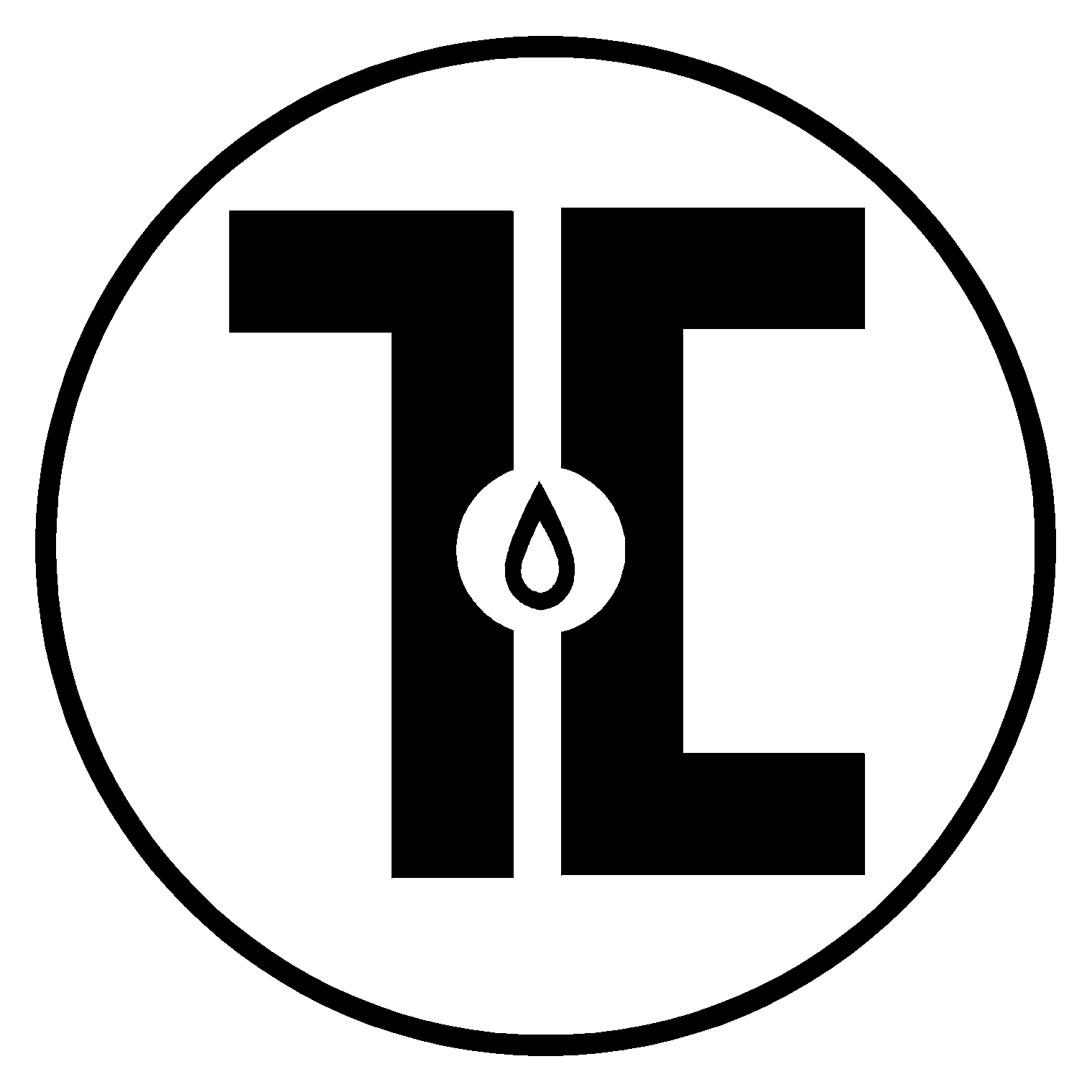   SEED FUNDING GRANT PROGRAMin the BIOMEDICAL/HEALTH SCIENCESApplicationContact PI (1) name & degree: Academic Title: School:							Department: Phone:                                                                 		Email: CO-PI (2) name & degree: Academic Title: School:							Department: Phone:                                                                 		Email: Project title: Future funding agency/sponsor: Planned submission date, if known:This application involves the use of (check all that apply): Human Subjects	 Animals	 Biohazards   Signature of Principal Investigator (1)                                              Date   Signature of Principal Investigator (2)                                              Date  The PIs will have sufficient protected research time to accomplish this project.   Signature of Department Chair (1)                                                Date   Signature of Department Chair  (2)                                               Date